
Figure 1: Stout Student Association Logo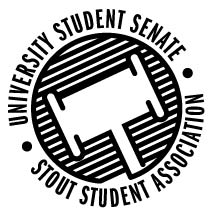 Sustainability Council Meeting Agenda11:15 am Microsoft Teams,50th Congress, April 14th, 2020Call to OrderRoll CallGuests: Ethan Reed, Kelsea Goettl, Noah Edlin, Kadi Wright, Darrin Witucki, Zenon SmolarekOpen Forum Approval of the Minutes Unfinished Business New Business Earthbound discussionTerracycle ProjectSC BagsGreen Fee Policy ChangesSub-groupUpdate of Sustainability Council portion of SSA websiteAdditional Discussion TopicsAnnouncements AdjournApril 14th,2020Present Absent Excused Director Nadeau Vice Chair LeonhardSenator SchwitzerMick CashAndrew KlavekoskeAdvisor Rykal